ŚLĄSKI  ZWIĄZEK  HOKEJA  NA TRAWIEz siedzibą: 42-612 Tarnowskie Góry , ul. Janasa 11 NIP 643-10-22-908 Regon 272123140 konto: ING BŚ  0/Tarnowskie Góry  89 1050 1386 1000 0022 7051 0007Konto bankowe  „KADRA WOJEWÓDZKA”  ING Bank Śląski 93 1050 1386 1000 0023 1562 8806KOMUNIKAT nr 0018/2016/DZdotyczy  zakończonej Śląskiej Ligi TK  w kat. dzieci chłopcy i dziewczyny w roku 2015/2016  komunikat zawiera: Śląska Liga TK Dzieci gr. Chłopców i Dziewczęt w  sezonie 2015/2016, wykaz uczestniczących drużyn.Klasyfikacja końcowa (tabela, wyniki poszczególnych turniejów w załącznikach)Nagrody.sprawy organizacyjne.Ad. 1  Śląska liga Dzieci  TK –   mini hokej  Wykaz uczestniczących drużyn grupa chłopców (w drużynach mogą występować dziewczęta):1. KKS Kolejarz I				44-100 Gliwice Bł. Czesława 13	2. KKS Kolejarz II				e-mail: zabaz@wp.pl 	3. KKS Kolejarz III 	4. KKS Kolejarz  IV5. UKHT Ósemka I 				42-612 Tarnowskie Góry ul. Janasa 11	6. UKHT Ósemka II			            e-mail : ukhtosemka@op.pl 	            7. UKS SP 22 Trampkarz 			41-803 Zabrze ul. Bytomska 94							e-mail: sp22zygmunt@o2.pl,             8. KS Orlęta 					41-208 Sosnowiec, Wojska Polskiego 75							e-mail: jarek.zd@op.pl             9. KS MOSiR	                                               43-400 Cieszyn ul. J. Łyska 21							e-mail : mosir_c@poczta.onet.pl, 								 hrabianarcyz@gmail.com 			conrad.cobra@gmail.comwykaz uczestniczących drużyn grupa dziewcząt:1. KKS Kolejarz I				44-100 Gliwice Bł. Czesława 132. KKS Kolejarz II				e-mail: zabaz@wp.pl3. KKS Kolejarz III	4. KKS Kolejarz  IV	5. KKS Kolejarz  V            6. KKS Kolejarz VI            7. KKS Kolejarz VII            8. KKS Kolejarz VIIIAd. 2 klasyfikacja końcowa grupa chłopców:KKS Kolejarz  1  Gliwice		pkt. 79 różnica bramek 76:21(+55)UKHT Ósemka 1 Tarnowskie Góry	pkt. 67 różnica bramek 70:  5(+55)KKS Kolejarz  2 Gliwice		pkt. 49 różnica bramek 30:30(+ - 0)UKS Trampkarz SP 22 Zabrze		pkt. 41 różnica bramek 27:12(+15)UKS Orlęta Sosnowiec			pkt. 24 różnica bramek 13:24( - 11)UKHT Ósemka  2 Tarnowskie Góry  pkt.   7 różnica bramek   3:34( - 31)KS MOSiR Cieszyn			pkt.   7 różnica bramek   6:61( - 55)KKS Kolejarz  3 Gliwice		pkt.   2 różnica bramek   0:27 (- 27)Klasyfikacja końcowa grupa dziewcząt:KKS Kolejarz  1 Gliwice 		pkt. 63 różnica bramek 75:  8(+63)KKS Kolejarz  3 Gliwice		pkt. 51 różnica bramek 57:  8(+49)KKS Kolejarz  2 Gliwice		pkt. 35 różnica bramek 41:33(+  8)KKS Kolejarz  3 Gliwice		pkt. 26 różnica bramek 26:75( - 49)KKS Kolejarz  4 Gliwice		pkt. 20 różnica bramek 13:37( - 24)KKS Kolejarz  6 Gliwice		pkt.   6 różnica bramek   4:31( - 27)KKS Kolejarz  8 Gliwice		pkt.   2 różnica bramek   3:16( - 13)KKS Kolejarz  7 Gliwice		pkt.   0 różnica bramek   0:15( - 15)Ad. 3 nagrody :Drużyny Dziewcząt i Chłopców które zdobyły w grupie rozgrywek Śląskiej Ligi TK Dzieci  I  miejsce otrzymały puchar i medale, za II i III miejsce medale.Drużyna dziewcząt KKS Kolejarz 1 Gliwice i chłopców  KKS Kolejarz 1 Gliwice które w końcowej klasyfikacji rozgrywek jesień 2015 i wiosna 2016 zdobyły pierwsze miejsca otrzymają  nagrodę finansową od firmy TK w kwocie 500 złotych dla każdej drużyny. Nagroda zostanie przekazana przelewem na konto bankowe klubu. Proszę Klub KKS Kolejarz o podanie Nr konta bankowego na które ma być przekazana NAGRODA.Ad 4. Sprawy organizacyjne: Zarząd Śl.Z.H.T. składa serdeczne gratulacje zawodnikom, trenerom i działaczom KKS Kolejarz Gliwice za zdobycie pierwszych miejsc chłopców i dziewcząt w Śląskiej Lidze TK Dzieci w roku 2016. Wszystkim drużyną gratulujemy zdobytych miejsc oraz dziękujemy za udział w rozgrywkach i zapraszamy za rok. nasi partnerzy: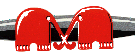 Zadania zostały wsparte ze środków budżetowych Samorządu Województwa ŚląskiegoTarnowskie Góry dnia 20.06.2016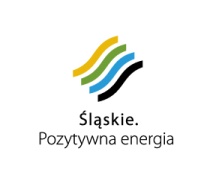 Otrzymują:17 x kluby1 x WGiD Śl.Z.H.T.1 x a/a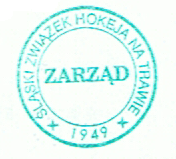 PrzewodniczącaWGiD Śl.Z.H.T./-/ Joanna ChrostPREZES/-/ Andrzej Miskiewicz 